Муниципальное автономное общеобразовательное учреждение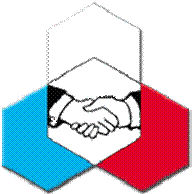 «Средняя общеобразовательная школа № 145   с углубленным изучением экономики, английского языка, математики, информатики» «Экономическая школа»614022, г. Пермь, ул. Карпинского 87а, тел./факс: (342) 224-04-68ШАНС2019-2020 учебного годаОсновными направлениями деятельности педагога-организатора согласно ФГОС являются:Гражданско-патриотическое  направлениеНравственно-эстетическое воспитаниеРазвитие детской активности Физкультурно-оздаровительное воспитаниеПсихолого-педагогическое соправождениеВ связи с основными направлениями работы ФГОС поднаправлениями  работы ассоциации старшеклассников являются:Содействие развитию и деятельности детских мероприятий, объединений;Организация досуга воспитанников;Проведение внеклассной воспитательной работы;Организует наглядное оформление школы по тематике проводимой им работы;Заботиться о здоровье и безопасности доверенных ему учащихся; соблюдает нормы и правила охраны труда, техники безопасности и противопожарной защиты;Изучает и использует передовой опыт работы с детьми и подростками, повышает, повышает квалификацию;Планирует свою работу, ведет в установленном порядке документацию;Соблюдает этические нормы поведения в школе, в быту, в общественных местах, соответствующие общественному положению педагога.Список членов Школьной Ассоциации Нового Самоуправления (ШАНС) на 2019-2020 уг:Александровна А 11аБасова Е 8бБаяндина Е 9аДвинянинова М 7бЖишайлова О (11 а)Ибрагимова М 7бКладовщикова А 9аКорелина Е 8бМеледин Д 8бОбразо В 8бПадучева С 7бПисаренко С(9а)- ПРЕЗИДЕНТСаркисян К(9б)Соловьева А 7бСуворова М 7бТатаурова М(11а)Тронина Н(9б)Трутнева К 7бФедосеев И 8бЧегодаева А(11а)Юрьева Д 11а